                                   Π Ρ Ο ΚΗ Ρ Υ Ξ ΗΘέμα:	Πρόσκληση εκδήλωσης ενδιαφέροντος για ΔΙΔΑΚΤΙΚΗ ΕΠΙΣΚΕΨΗ των μαθητών της Β΄ και Γ΄ Λυκείου του τομέα Γεωπονίας, Τροφίμων και Περιβάλλοντος ,του 5ου ΕΠΑΛ Ηρακλείου   στο ΙΕΚ KAPPA STUDIES, στην περιοχή Κοκκίνη Χάνι , στο Ξενοδοχείο ΚΑΜΑΡΙ».Η Διευθύντρια  του  5ου  ΕΠΑΛ Ηρακλείου  ζητά την εκδήλωση ενδιαφέροντος από τουριστικά γραφεία για τη διοργάνωση εκδρομής των  μαθητών της Β΄ και Γ΄ Λυκείου  του τομέα Γεωπονίας, Τροφίμων και Περιβάλλοντος του 5ου ΕΠΑΛ Ηρακλείου στο «στο ΙΕΚ KAPPA STUDIES, στην περιοχή Κοκκίνη Χάνι , στο Ξενοδοχείο ΚΑΜΑΡΙ».Γενικά χαρακτηριστικά του προγράμματοςΠροορισμός: KOKKINH XANI, KAPPA STUDIESΗ διδακτική επίσκεψη  πρόκειται να πραγματοποιηθεί  στις 14 Μαρτίου 2024. Ώρα αναχώρησης 08:30π.μ. από την περιοχή του σχολείου  και επιστροφή  στο ίδιο σημείο στις 14.00μ.μ. .Προβλέπεται να συμμετάσχουν 50 μαθητές και 6   συνοδοί καθηγητές.Τα λεωφορείο θα πρέπει να διαθέτει όλες τις προβλεπόμενες από την κείμενη νομοθεσία προδιαγραφές (να έχουν ελεγχθεί από το ΚΤΕΟ, να είναι εφοδιασμένα με τα απαιτούμενα έγγραφα καταλληλότητας οχήματος, την επαγγελματική άδεια οδήγησης, ελαστικά σε καλή κατάσταση, πλήρως κλιματιζόμενα κλπ.), καθώς και να πληρούν όλες τις προϋποθέσεις ασφάλειας για τη μετακίνηση μαθητών (ζώνες ασφάλειας, έμπειροι οδηγοί κλπ.).Άδεια λειτουργίας του τουριστικού πρακτορείου (ειδικό σήμα λειτουργίας του Ε.Ο.Τ).Ό, τι υπάρχει στην προσφορά να επιβεβαιώνεται γραπτώς.Για τις παραπάνω υπηρεσίες ζητείται η τελική συνολική τιμή με ΦΠΑ  αλλά και η επιβάρυνση ανά άτομο χωριστά. Με την προσφορά θα κατατεθεί από το ταξιδιωτικό γραφείο απαραιτήτως και υπεύθυνη δήλωση ότι διαθέτει το ειδικό σήμα λειτουργίας τουριστικού γραφείου, το οποίο πρέπει να βρίσκεται σε ισχύ.Επιπλέον, στο φάκελο της προσφοράς θα υπάρχει απαραιτήτως οπτικός δίσκος ( CD)  με την προσφορά σε ηλεκτρονική μορφή (doc ή pdf) ώστε να είναι εύκολη η ανάρτησή της στο Διαδίκτυο. Τα ενδιαφερόμενα πρακτορεία καλούνται να υποβάλουν στη Διεύθυνση του 5ου ΕΠΑΛ Ηρακλείου σφραγισμένες προσφορές σε κλειστούς φακέλους , το αργότερο μέχρι την Δευτέρα  4/3/2024 ώρα 11:00π.μ. , που θα περιγράφουν αναλυτικά τις προσφερόμενες υπηρεσίες και τις επιπλέον ενδεχόμενες βελτιωτικές προτάσεις και θα είναι σύμφωνες με την Υ.Α 129287/Γ2/2011 (Β΄2769) και τη σχετική νομοθεσία. Η αξιολόγηση των προσφορών θα γίνει από την αρμόδια Επιτροπή την ίδια ημέρα Δευτέρα 4/3/2024   και ώρα 12:00π.μ. στο Γραφείο της Διευθύντριας του 5ου  ΕΠΑΛ Ηρακλείου .                                     Η ΔΙΕΥΘΥΝΤΡΙΑ                              ΜΠΕΖΙΡΤΖΟΓΛΟΥ ΕΛΕΝΗ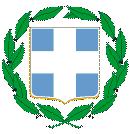 ΕΛΛΗΝΙΚΗ ΔΗΜΟΚΡΑΤΙΑ                ΥΠΟΥΡΓΕΙΟ ΠΑΙΔΕΙΑΣ , ΘΡΗΣΚΕΥΜΑΤΩΝ ΚΑΙ ΑΘΛΗΤΙΣΜΟΥΠΕΡΙΦΕΡΕΙΑΚΗ Δ/ΝΣΗ Π/ΘΜΙΑΣΚΑΙ Δ/ΘΜΙΑΣ ΕΚΠ/ΣΗΣ ΚΡΗΤΗΣΔ/ΝΣΗ Δ/ΘΜΙΑΣ ΕΚΠ/ΣΗΣ Ν.ΗΡΑΚΛΕΙΟΥ5ο ΕΠΑ.Λ. ΗΡΑΚΛΕΙΟΥ: ΗΦΑΙΣΤΟΥ 7 & ΣΥΒΡΙΤΟΥ 4ΚΑΜΙΝΙΑ Τ.Κ. 71303       Πληροφορίες : ΜΠΕΖΙΡΤΖΟΓΛΟΥ ΕΛΕΝΗ            2810318130   fax : 2810313342            e-mail: mail@5epal-irakl.ira.sch.gr                            Ηράκλειο, 20/02/24                              Αρ. πρωτ. 122